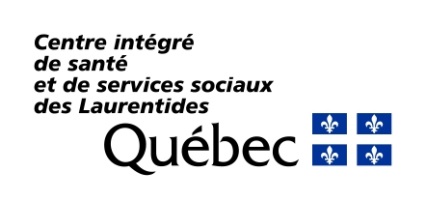 Nom de l’infirmière : No de permis (OIIQ) : Code de profession du prescripteur et no de prescripteur (ex : PI1 820001) : Signature : ____________________________________________Nom de l’établissement 
ou du milieu clinique où l’infirmière exerce : Adresse : No de téléphone où elle peut être jointe : No de télécopieur : Courriel professionnel : Date: Date: Date: Date: Date: Date: Nom du patient:DDN:Sexe:  F  /  MSexe:  F  /  MSexe:  F  /  MRAMQ :RAMQ :Période de validité de l’ordonnance, s’il y a lieu: Période de validité de l’ordonnance, s’il y a lieu: RxRxRxRxRxRxORDONNANCE - Prescription d’un MÉDICAMENT ou d’un PRODUITORDONNANCE - Prescription d’un MÉDICAMENT ou d’un PRODUITORDONNANCE - Prescription d’un MÉDICAMENT ou d’un PRODUITORDONNANCE - Prescription d’un MÉDICAMENT ou d’un PRODUITORDONNANCE - Prescription d’un MÉDICAMENT ou d’un PRODUITORDONNANCE - Prescription d’un MÉDICAMENT ou d’un PRODUIT